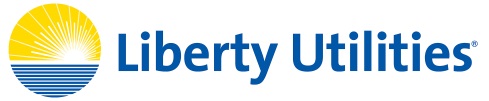 Time-of-Use (TOU) Rate ApplicationAccount Holder’s Name _________________________________________________________Address ______________________________ City ________________________ Zip __________ Phone Number (with area code)_________________________________________________Email Address ___________________________________________________________________ 16-Digit Account Number from bill: _______________________________________________ Current Rate Code (found on bill below Special Message; begins with letter E)  _______     Is this your primary home?   ___  Yes   ___  No What hours are you most active in your home/business? _________________________________Are there any major appliances that can be turned on after 10pm? ___ Yes  ____NoLook at your last Liberty Utilities bill.  Under Account Activity, find the appropriate kWh number:  _________ kWh Base Usage      ___________kWh Excess UsageAre you a Net/Solar meter customer? ___ Yes	    ____ No (If yes, you are NOT eligible for the TOU rates.)Do you own an electric vehicle that you charge at your home or business?  ___ Yes   ___ NoCan you charge that vehicle after 10 pm?  ___ Yes   ___ NoFor residential customers only:  If after the first 12-month period, Liberty Utilities finds that I have spent more on the TOU Rate than I would have spent on the standard rate, Liberty Utilities will refund the difference and restore me to the standard rate (if I choose). I acknowledge and understand that in order to receive the annual savings credit associated with being on the TOU rate, I am required to remain on the program for a full 12 months.   Initials ___________     Date __________________I have read, understand, and agree to the terms listed above. I certify that (1) I am the customer of record for the account shown above, (2) I understand and agree to the terms in Liberty Utilities’ tariff governing Time of Use rates, and (3) I request that Liberty Utilities transfer service under my account listed above to Time of Use rates.  I understand that if I choose to return to my previous billing rate after 12 complete months of service, it is my responsibility to contact Liberty Utilities to request this change.  Signature _____________________________________________________________________________________Printed Name _________________________________________ Date ___________________________________Submit by email to:  CATahoeBilling@libertyutilities.com or mail to:  Liberty Utilities Billing Department, 933 Eloise Avenue, South Lake Tahoe, CA  96150 or bring to our SLT or Tahoe Vista office locations.